Vocabulary NOS1. Pseudoscience: 2. Observation : the use of one or more senses to gather information and take note of what occurs.3. Inference : a logical explanation of an observation that is drawn from prior knowledge or experience. 4. Hypothesis : a possible explanation about an observation that can be tested by scientific investigations.5. Scientific Theory:  an explanation of observations or events based on knowledge gained from many observations and investigations.6. Scientific Law: describes a pattern or an event in nature that is always true.7. Variable : any factor in an experiment that can have more than one value.8. Dependent (Outcome) Variable: the factor being measured or observed during an experiment.9. Independent (Test) Variable: the factor that you want to test, manipulate or change. 10. Constants : the factors in an experiment that remain the same. This provides reliability in the investigation.**Control Variable: the “group” in an experiment that is not subjected to the test variable! It is not affected by the experiment.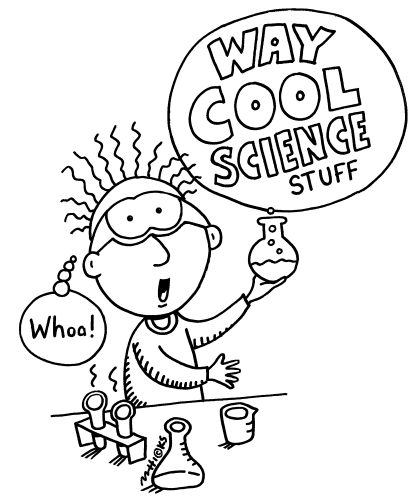 Roundhouse Diagram Instructions1Steps:First, draw a large circle and make ten pie pieces 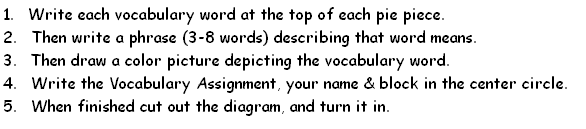 2Nature of Science Test 1